	باسمه تعالی	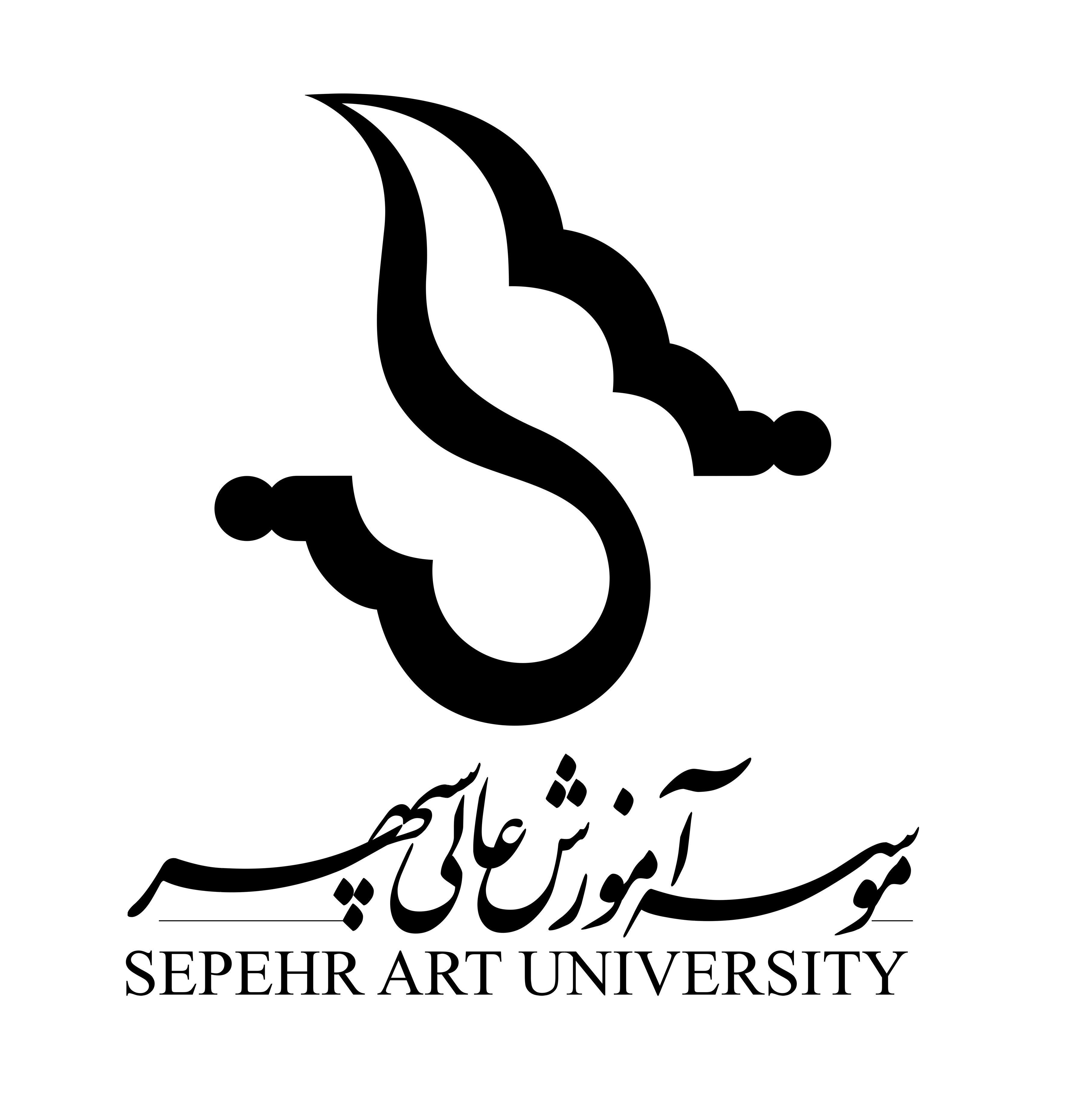 فرم شماره پنج- مجوز دفاع از پایان نامهی کارشناسی ارشددرخواست دانشجوتائیدیه  استادان راهنما و مشاورمجوز دفاع توسط اداره آموزشمجوز دفاع توسط شورای گروهمجوز دفاع توسط شورای آموزشی و تحصیلات تکمیلی موسسهمجوز امور مالیمرحله حراستبایگانیتبصره :لازم است تمام موارد فوق الذکر به ترتیب امضا و مهر گردد. کارشناس گروه مربوطه بعد از امضا مورد چهار باید یک نسخه از آن کپی را کرده و در مدارک دفاع دانشجو قرار دهد. اینجانب ............................................... دانشجوی دوره کارشناسی ارشد رشته.................................. به شماره دانشجویی ..................................  با توجه به اتمام روند مراحل پایان نامه، متقاضی دفاع از پایان نامه خود می باشم. لازم به ذکراست  پایان نامه مذکور طبق نظر استادان راهنما و مشاور و همچنین آئین نامه نگارش پایان نامه  تهیه و در چهار نسخه به پیوست تقدیم می گرد.عنوان پایان نامه:تاریخ انتخاب واحد پایان نامه:تاریخ تصویب طرح پیشنهادی:                تاریخ و امضا  دانشجو  	تاریخ پیشنهادی دفاع:مطالب علمی مندرج در پایان نامه خانم/ آقای ............................................................................................................. تحت عنوان  "..................................................................................................................................................................." از نظر  اینجانبان مورد تایید بوده و دفاع ایشان در تاریخ پیشنهادی ............................ بلامانع است.لازم به ذکراست  پایان نامه نامبرده بر اساس شیوه نامه نگارش پایان نامه کارشناسی ارشد در چهار نسخه تهیه و تدوین گردیده است. نام و نام خانوادگی استاد راهنمای اول                                             تاریخ و امضاءنام و نام خانوادگی استاد راهنمای دوم                                            تاریخ و امضاءنام و نام خانوادگی استاد مشاور اول                                               تاریخ و امضاءنام و نام خانوادگی استاد مشاور دوم                                              تاریخ و امضاءگواهی می شود خانم/ آقای ....................................................... به شمارهی دانشجویی ........................................ رشته...................................تعداد ................. واحد پیش نیاز، تعداد .................. واحد اجباری و اختیاری را با معدل کل ............................ گذرانده و سنوات تحصیلی نامبرده تا پایان نیمسال ...................... سال تحصیلی ........................ است. بنابراین، دفاع از پایان نامه نامبرده از نظر این اداره بلامانع است.همچنین تعداد .......................... پایان نامه ممهور به مهر تحصیلات تکمیلی گردیده است. دانشجو مشکل سنوات ندارد. دانشجو کلیه دروس غیر از پایان نامه را گذرانده است.اداره آموزش موسسه               تاریخ، مهر و امضادرخواست دفاع از پایان نامه خانم / آقای............................................  دانشجوی دوره کارشناسی ارشد رشته............................................  ....................................... در جلسه شورای تخصصی گروه مورخ ............................. مطرح و خانم/آقای ..................................... عضو هیأت علمی موسسه/ دانشگاه ........................................................  را به عنوان داور داخل و خانم/ آقای............................................  عضو هیأت علمی موسسه/ دانشگاه............................................   را به عنون داور خارج از گروه تعیین گردید. ضمناًَ مقرر گردید دفاع از پایان نامه دانشجوی مذکور در روز ...................... مورخ......................  رأس ساعت .................  انجام شود. مدیر گروه                تاریخ، مهر و امضا پیشنهادیه نامبرده در تاریخ ...................... به تصویب شورای تحصیلات تکمیلی موسسه رسیده است  پایان نامه مذکور براساس شیوه نامه نگارش پایان نامه مصوب موسسه تهیه و تدوین شده است.  پایان نامه مذکور  در شورای تخصصی گروه مطرح و تعیین داور شده است. کد طرح نامه دانشجو ..........  و شماره پایان نامه مذکور.......... می باشد. پایان نامه مذکور دارای .......... گزارش سه ماهه است. با توجه به موارد فوق الذکر، شورای آموزشی وتحصیلات تکمیلی موسسه خانم/ آقای .......................................... را به عنوان نمایندهی تحصیلات تکمیلی جهت نظارت بر جلسهی دفاع از پایان نامه خانم/ آقای ..................................... تعیین می نماید. معاون آموزشی و تحصیلات تکمیلی موسسه               تاریخ، مهر و امضا	دانشجو بدهی مالی ندارد و درخواست دفاع دانشجو از نظر امور مالی بلامانع است.مسئول امور مالی                                    تاریخ:                                        امضا                        درخواست دفاع  دانشجو از نظر حراست بلامانع است.مسئول حراست                                     تاریخ:                                        امضا                        کلیه مدارک لازم در پرونده دانشجو موجود استمسئول بایگانی                                     تاریخ:                                        امضا                        